SURREY STANDING ADVISORY COUNCIL ON RELIGIOUS EDUCATION (SACRE)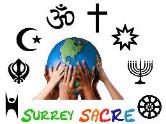 APPLICATION FOR A DETERMINATION ON COLLECTIVE WORSHIPThe governing body of a school seeking a determination under section 12 of the Education Reform Act, 1988 is required to complete this form and send it to the Clerk to the SACRE. As part of this process, the LA Adviser will usually arrange a visit to the school to observe an act of collective worship. The Headteacher and Chair of governors must also attend a SACRE meeting to put forward their case. The SACRE will then consider the application and contact the school regarding the decision on the determination.Name and Address of School
DfE no:					

Age range of school			3. Number on rollData related to religious and belief diversity in the school (e.g. number of pupils of each faith or belief as given on school application forms)Current situation:Is this application a continuation of present practice?			yes / noCurrent number of pupils withdrawn from collective worship: Family religious or belief backgrounds of withdrawn pupils: What currently happens to pupils who are withdrawn?Is this determination being sought for:All pupils or some pupils?If some, actual number of pupils for whom alternative worship is being  requested:  If some, actual percentage of pupils for whom alternative worship                 is being requested:Does this group include pupils already referred to in Q.4? If ‘yes’ please provide details:Why are you applying for this determination?You will need to include an explanation of why collective worship that is ‘broadly Christian’ is inappropriate in respect of the religious or belief backgrounds of the pupils for whom alternative worship is being sought. If there is insufficient space below, please attach further information.Date on which the Governing Body was consulted on this application
     (Please enclose a copy of the relevant extract from the Governing Body’s minutes with this application)  Who else has been consulted?                                                                                                  (Please attach documentation providing evidence of the consultation process e.g. relevant extracts from staff meeting or school council minutes; letters to parents, summary of parental responses etc.)parents          teachers          pupils          faith / belief communities          othersWhat will be the religious / belief character of the alternative acts of worship? What practical arrangements do you plan to make? (e.g. timing, location, who will organise and lead it?) If there are any children not covered by the application, what arrangements do you plan to make for them?Is there any other information you would like the SACRE to take into account?This application is submitted by ……………………………… (Headteacher)			Date: This application is supported by ……………………………… (Chair of Governors)	Date:Please return this form by        		  [date] to the SACRE adviser, via email rachel.boxer@cofeguildford.org.uk ……………………………………………………………………………………………………………………………………………For SACRE use: Determination granted:    Yes / No 				Date of decision: ReligionNumber of pupils% pupilsBahá’iBuddhistChristianHindu (Sanatana) DharmaJewishMuslimSikhHumanistNo religious affiliationNot knownOthers (specify if known)